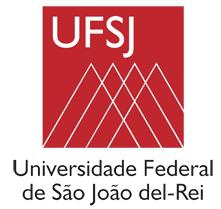 TERMO DE RESPONSABILIDADE(LEIA CUIDADOSAMENTE ANTES DE ASSINAR)Título do Projeto: ____________________________________________________________________________________________________________________________________.Eu, ________________________________________ (nome do coordenador do estudo), certifico que:li o disposto na Lei nº 11.794, de 8 de outubro de 2008, e nas demais normas aplicáveis à utilização de animais em ensino e/ou pesquisa, especialmente as Resoluções Normativas do Conselho Nacional de Controle de Experimentação Animal – CONCEA;este estudo não é desnecessariamente duplicativo, possuindo mérito científico e a equipe participante deste projeto/aula foi treinada e é competente para executar os procedimentos descritos neste protocolo;não existe método substitutivo que possa ser utilizado como uma alternativa ao projeto.o número de animais a serem utilizados para a execução deste projeto e o tempo de duração de cada experimento será o mínimo indispensável para produzir o resultado conclusivo, poupando-se, ao máximo, o animal de sofrimento.Assinatura: ___________________________________Data: _____ /_____ /_____